April 15, 2020 - COVID-19 ResourcesCompiled by Chrissy StoutWEBINAR: Horse Biosecurity & Facility SanitationJoe Lyman, DVMPublished April 15, 2020https://youtu.be/cuONqhwPlmQ1:04:31Screenshot from 38:47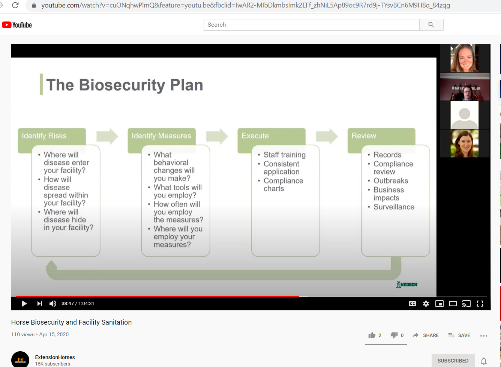 List N: List of disinfectants for use with COVID-19 (aka SARS-CoV-2)https://www.epa.gov/pesticide-registration/list-n-disinfectants-use-against-sars-cov-2See handwritten notes at end for more information from webinarDisinfection ProtocolEDCC - Equine Disease Communication CenterExcerpt from April 15, 2020http://www.equinediseasecc.org/biosecurity/disinfectionGeneral disinfection protocol:Remove all organic matter- *Surfaces cannot be disinfected if organic matter is present.* Scrub surfaces with warm, soapy water to remove all traces of organic matter including dirt, feces, saliva and mucous.Allow surface to dry before applying a disinfectant.Disinfect- After scrubbing the surface, use an approved disinfectant such as bleach (recommended at a strength of 1 part bleach to 10 parts water) or accelerated hydrogen peroxide or a phenolic.  Be sure to follow label directions for use including precautions that workers should be taking in applying the product used.Allow surface to dry before using the vehicle.Remember to disinfect crossties and under floor mats as well- floor mats should be pulled up, scrubbed, and sprayed with a disinfectant, as should the floor beneath them. Crossties should be cleaned of organic matter and disinfected.Disinfection Resources (EDCC):The Importance of Cleaning to Disinfection (article), EDQCharacteristics of Selected Disinfectants (chart), CFSPH- Iowa State UniversityCleaning and Disinfecting Protocol (sign), CSFPH- Iowa State UniversityStall Cleaning/Disinfection Series Part 1: Cleaning (video), The HorseStall Cleaning and Disinfection Part 2: Disinfection (video), The HorseHow to Clean/Disinfect Horse Equipment (video), The HorseHow to Clean and (not quite) Disinfect Leather (video), The HorseHow to Clean/Disinfect Water Buckets and Troughs (video), The HorseFor Vets: Disinfection 101 -CFSPH, Iowa State UniversityEDCC Coronavirus Resources: http://equinediseasecc.org/coronavirus-resourcesThe Equine Disease Communication Center is committed to helping owners stay current on the fast-changing health recommendations surrounding the COVID-19 health crisis. As always, our priority has been to protect and improve the health and horses in North America. In order to help mitigate and protect horses from the spread of disease and help keep you and your horse safe, we have created this resource center that will be updated as necessary to reflect the current information.What We Know about COVID-19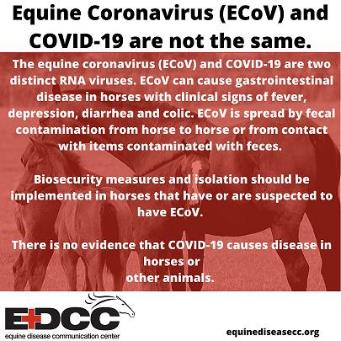 Equine Coronavirus and COVID-19 are NOT the sameThe equine coronavirus (ECoV) and COVID-19 are two distinct RNA viruses. ECoV can cause gastrointestinal disease in horses with signs of fever, depression, diarrhea and colic. To date there is no evidence that COVID-19 causes disease in horses or other animals. For more information about the differences in equine coronavirus (ECoV) and COVID-19 go to the EDCC’s comparison and for more information about ECoV go to the owner fact sheet.Horse Owner ResourcesAmerican Association of Equine Practitioners
Preventing the Spread of COVID-19 in Equestrian Facilities American Association of Equine Practitioners
COVID-19 and Barn Safety Infographic American Veterinary Medical Association
 FAQ’s for Pet OwnersBritish Equine Veterinary Association
Don't Give Your Vet the VirusOntario Animal Health Network
Caring for Your Horse During a PandemicStable Management
Tips for Equine Businesses During COVID19Additional ResourcesCenters for Disease Control and Prevention (CDC)
Coronavirus Disease FAQ
Coronavirus Disease Information for TravelEDCC
Biosecurity at the BarnKentucky Department of Agriculture
COVID-19 Equine ActivitiesUSDA 
COVID-19 Resources EDCC
Spanish Translation of COVID-19 Resources CDC - Cleaning and Disinfection Guidelineshttps://www.cdc.gov/coronavirus/2019-ncov/prevent-getting-sick/cleaning-disinfection.html?CDC_AA_refVal=https%3A%2F%2Fwww.cdc.gov%2Fcoronavirus%2F2019-ncov%2Fprepare%2Fcleaning-disinfection.html#disinfectCDC - Prevent Getting Sickhttps://www.cdc.gov/coronavirus/2019-ncov/prevent-getting-sick/index.htmlUSEF Biosecurity Measures for Horses at Home and at Competitionshttps://www.usef.org/forms-pubs/WkptpXp1g4c/biosecurity-measures-for-horses-at-homeAmerican Horse Council Resourceshttps://www.horsecouncil.org/covid-19-resouces/WEBINAR: HOPE Beijing COVID ResponseAmy Tripson - March 27,2020https://youtu.be/hymFRf_VIggAAEP Infographichttps://www.facebook.com/AAEPHorseDocs/photos/a.347949547690/10156721676237691/?type=3&eid=ARATKgST7qAfUqY4dL1qmCEYwGqkDbkKS32g4R-2vD4kncmDeO8lDxckpehPJcC7d1kE5a96ExUCh1-I&__tn__=EHH-R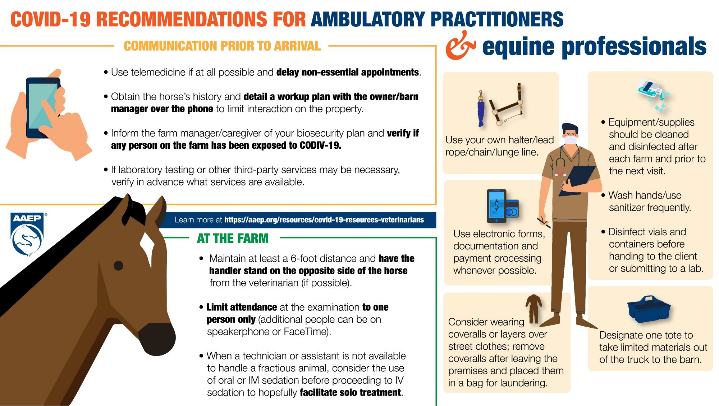 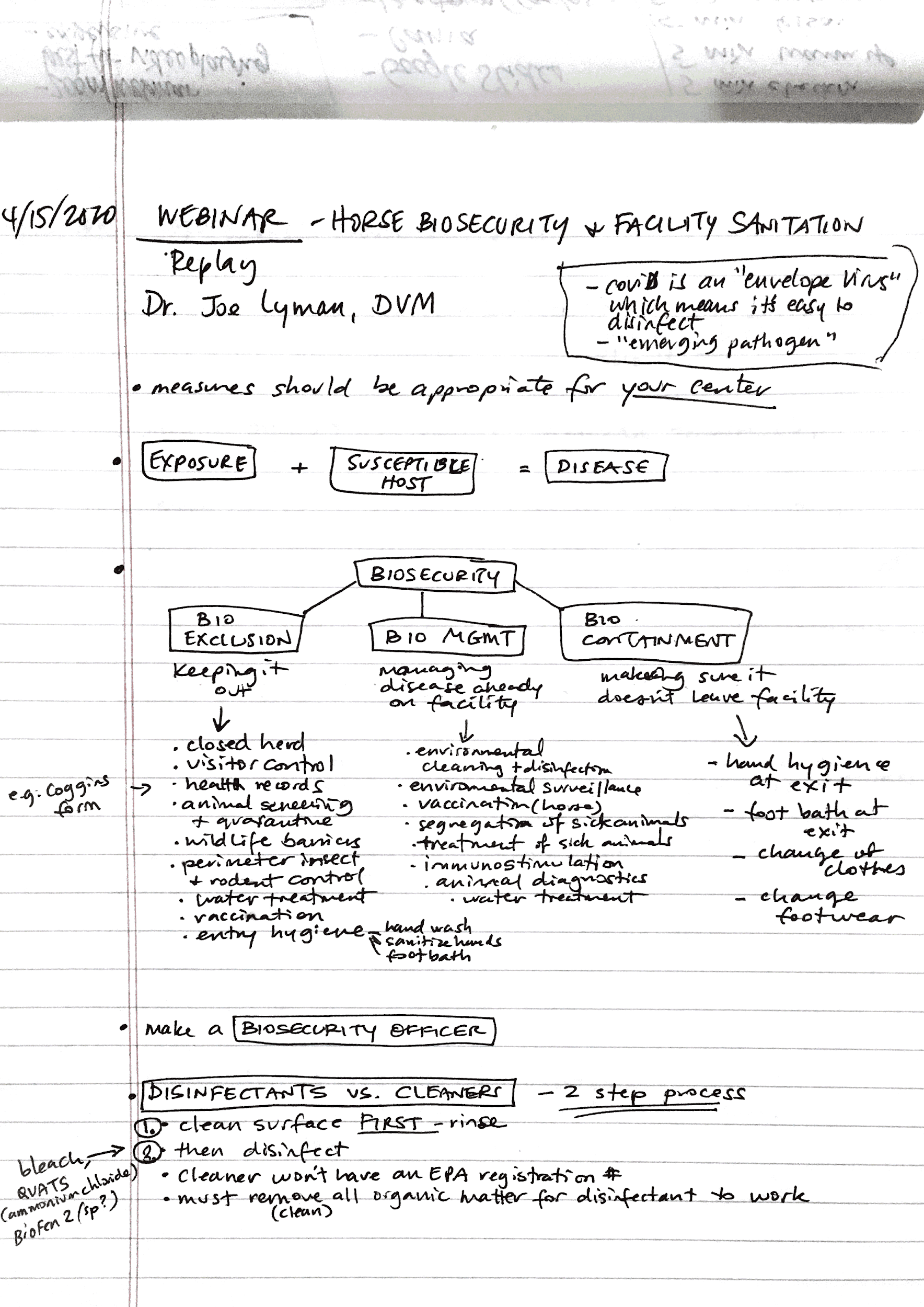 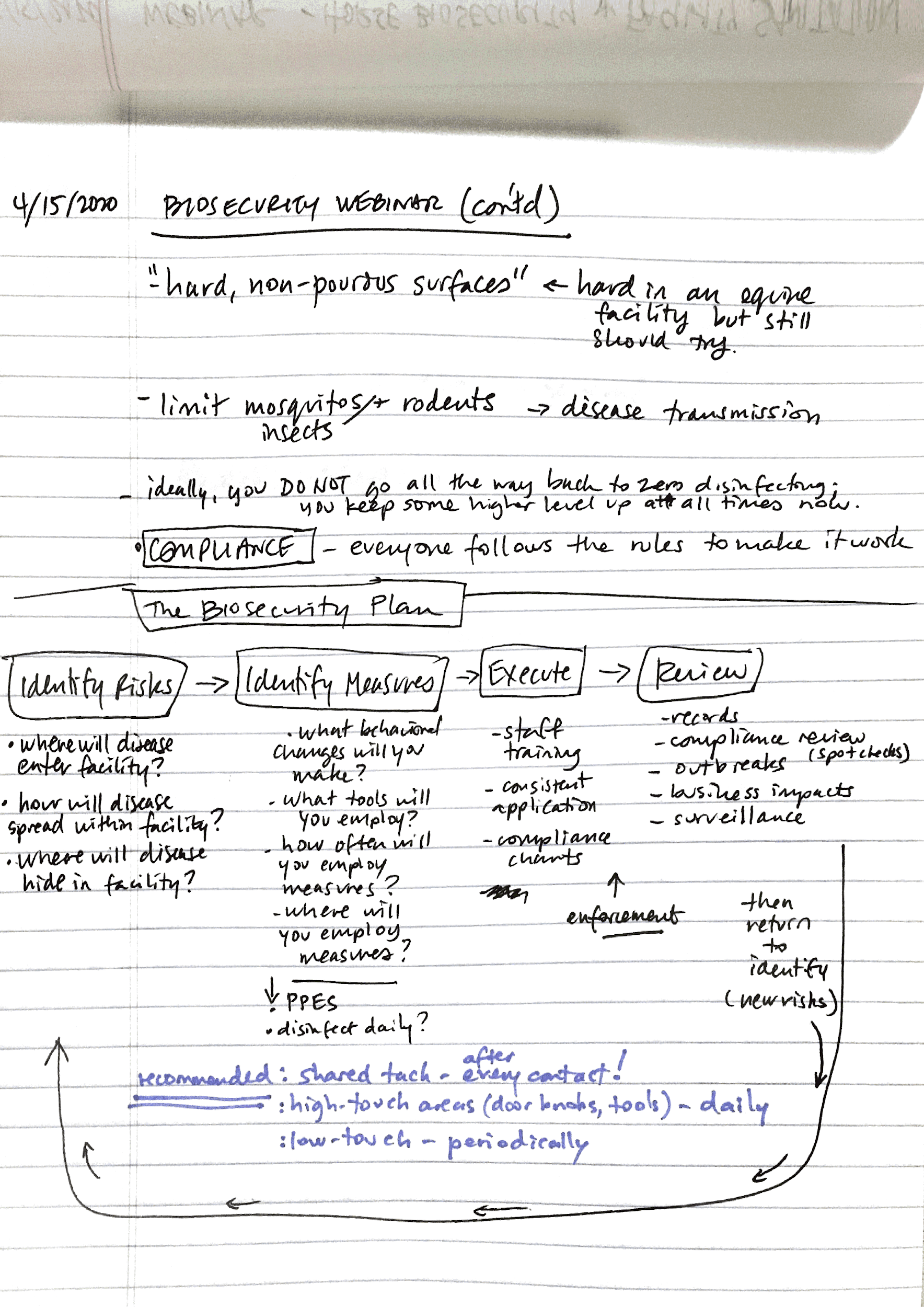 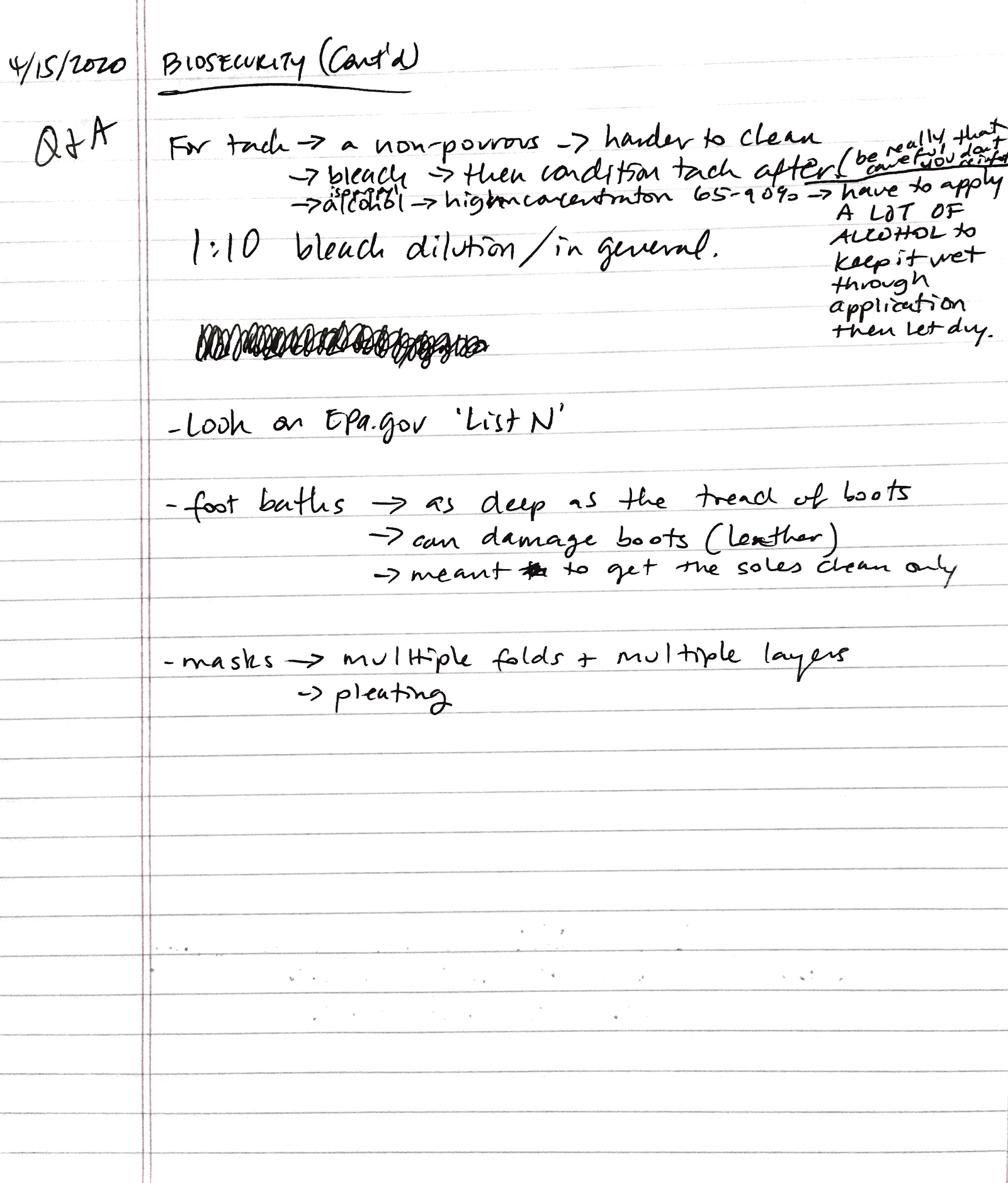 